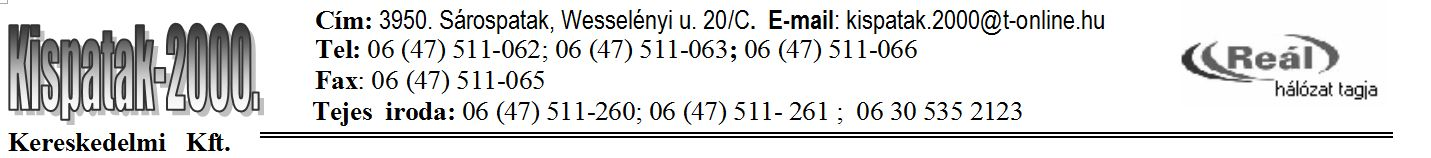 Tisztelt Partnerünk!Kérem engedjék meg, hogy néhány fontos, minden kereskedőt érintő információt osszunk meg Önökkel.1. Élelmiszerek allergén tartalmának feltüntetéseBizonyára már értesültek arról, hogy 2014. december 13.-tól egy új Európai Uniós rendelet lépett életbe. A 1169/2011/ EU rendelet előírja az élelmiszerek allergén tartalmának kötelező feltüntetését 2014. december 13-tól. (allergén= arra érzékenyeknél allergiát kiváltó összetevő) a., A csomagolt termékek esetében a gyártó köteles erről gondoskodni. A rendelet előírja a kereskedő felelősségét is, ha nyilvánvalóan észrevehető a tájékoztatási hiányosság pl. nincs címke. Azaz, megbízható gyártó és forgalmazó esetén nyugodtak lehetnek és nincs további tennivalójuk a csomagolt termékekkel. Ismeretlen helyről származó, eddig nem látott terméket azonban érdemes alaposan megvizsgálni.b., Az előre nem csomagolt termékek, pontosabbana csomagolatlan kenyér és pékárukfornetti és egyéb helyben sütött csomagolatlan termékek töltelékáruktömbsajtokcukrászsüteményekesetében a kereskedőnek, azaz Önnek kell biztosítani a fogyasztók részére a megfelelő tájékoztatást az adott termék allergén összetevőiről, az üzletben.Hol?                     - könnyen észrevehető helyen, könnyen hozzáférhetőenHogyan?              - a gyártók által kiközölt allergén nyilatkozatokat, kinyomtatva, a                                                    termékkörök mellé jól látható helyre kihelyezveKi?                       - a személyzet bármely tagja, akit erre felkészítettekMikor?                  - a vásárlást megelőzően a fogyasztó kérésére.A cégünk által JELENLEG forgalmazott összes töltelékáruról és tömbsajtról kinyomtattuk Önnek az allergén táblázatokat!Felhívjuk a figyelmét, hogy ebben az anyagban csak a JELENLEG FORGALMAZOTT TERMÉKEK TÁBLÁZATAI VANNAK! Ha Ön új terméket szeretne vásárolni tőlünk a fent említett anyagot bővítenie kell.Az alábbi Hogy az Ön boltjábA törvény ismeretében tehát azt javasoljuk, hogy az egyes beszállítók által rendelkezésre bocsátott allergén táblázatokat helyezzék ki az üzletekben.2. FELIR hatósági nyilvántartás:További törvényi változás ( 2008. évi XLVI. törvény 38/A. §.), hogy 2015. január 1-től kezdődően élelmiszerkereskedelmi forgalomba azon szállítók/gyártók/forgalmazók termékei kerülhetnek, mely cégek a NÉBIH felügyeleti díj megfizetésével a 2015. január 1-vel hatályba lépő „FELIR” elektronikus hatósági nyilvántartásba kerültek. A nyilvántartásba kerüléssel minden cég egy úgynevezett FELIR azonosító számot kap.A Kispatak 2000 Ker. Kft FELIR azonosító száma: AA0003047.Javasoljuk, hogy a későbbiekben kizárólag olyan szállítóktól vásároljanak termékeket, melyektől megkapták a FELIR azonosítójukat. A FELIR szám az alábbi honlapon is ellenőrizhető:http://portal.nebih.gov.hu/web/guest/felir-kereso3. Cégünk év végi munkarendje 	Végezetül engedjék meg, hogy magam és a cégünk minden dolgozója nevében Kellemes Karácsonyi Ünnepeket és Boldog Új Évet Kívánjak Önnek! Sárospatak, 2014. december 10.		Üdvözlettel,	Valler Zoltán	  ügyvezető NapDátumFüszért áruszállításTej-Töltelék szállításC+C raktári nyitvatartásHétfő2014.12.22NORMÁL NORMÁL 6.00 – 16.00Kedd2014.12.23NORMÁLNORMÁL6.00 – 16.00Szerda2014.12.24NINCSNORMÁL6.00 – 12.00Csütörtök2014.12.25NINCSNINCSZÁRVAPéntek2014.12.26NINCSNINCS ZÁRVASzombat2014.12.27NINCSNORMÁL7.00 – 11.00Vasárnap2014.12.28NINCSNINCSZÁRVAHétfő2014.12.29NORMÁL NORMÁL 6.00 – 16.00Kedd2014.12.30NORMÁLNORMÁL6.00 – 16.00Szerda2014.12.31NINCSNORMÁL6.00 – 12.002015.2015.2015.2015.2015.Csütörtök2015.01.01NINCSNINCSZÁRVAPéntek2015.01.02Vevőszolgálattal történő egyedi egyeztetés alapján van szállításNORMÁL 6.00 – 12.00Szombat2015.01.03NINCSNORMÁL7.00 – 11.00Vasárnap2015.01.04NINCSNINCSZÁRVA